Supplementary MaterialAppendix ACaregiver Reported Early Development Instruments (CREDI)SHORT Form: AGE RANGE 0–5 MONTHSDate: _____________________________Participant’s Identification: ___________Birth date: __________________Child’s age (in months): ___________Instructions for the evaluator:Apply the set of items that corresponds to the child's age range.Remember to show caregivers the illustration on the corresponding full page for items that include an image.Before starting the questions, tell the caregivers:Now, the following questions are about the things your child currently does. Please answer “yes” or “no” to these questions. If you have doubts, you can also answer “I don’t know”. Remember that children learn and grow at different rhythms, so do not worry if your child does not do these things yet. Children will only perform some of these skills when they become older. If you have any doubts or feel uncomfortable, let me know, and we can move on to the next question.Caregiver Reported Early Development InstrumentS (CREDI)SHORT FORM: AGE RANGE 6–11 MONTHSDate: _____________________________Participant’s Identification: ___________Birth date: __________________Child’s age (in months): ___________Instructions for the evaluator:Apply the set of items that corresponds to the child's age range.Remember to show caregivers the illustration on the corresponding full page for items that include an image.Before starting the questions, tell the caregivers:Now, the following questions are about the things your child currently does. Please answer “yes” or “no” to these questions. If you have doubts, you can also answer “I don’t know”. Remember that children learn and grow at different rhythms, so do not worry if your child does not do these things yet. Children will only perform some of these skills when they become older. If you have any doubts or feel uncomfortable, let me know, and we can move on to the next question.Caregiver Reported Early Development InstrumentS (CREDI)SHORT FORM: AGE RANGE 12–17 MONTHSDate: _____________________________Participant’s Identification: ___________Birth date: __________________Child’s age (in months): ___________Instructions for the evaluator:Apply the set of items that corresponds to the child's age range.Remember to show caregivers the illustration on the corresponding full page for items that include an image.Before starting the questions, tell the caregivers:Now, the following questions are about the things your child currently does. Please answer “yes” or “no” to these questions. If you have doubts, you can also answer “I don’t know”. Remember that children learn and grow at different rhythms, so do not worry if your child does not do these things yet. Children will only perform some of these skills when they become older. If you have any doubts or feel uncomfortable, let me know, and we can move on to the next question.Caregiver Reported Early Development InstrumentS (CREDI)SHORT FORM: AGE RANGE 18–23 MONTHSDate: _____________________________Participant’s Identification: ___________Birth date: __________________Child’s age (in months): ___________Instructions for the evaluator:Apply the set of items that corresponds to the child's age range.Remember to show caregivers the illustration on the corresponding full page for items that include an image.Before starting the questions, tell the caregivers:Now, the following questions are about the things your child currently does. Please answer “yes” or “no” to these questions. If you have doubts, you can also answer “I don’t know”. Remember that children learn and grow at different rhythms, so do not worry if your child does not do these things yet. Children will only perform some of these skills when they become older. If you have any doubts or feel uncomfortable, let me know, and we can move on to the next question.Caregiver Reported Early Development InstrumentS (CREDI)SHORT Form: AGE RANGE 24–29 MONTHSDate: _____________________________Participant’s Identification: ___________Birth date: __________________Child’s age (in months): ___________Instructions for the evaluator:Apply the set of items that corresponds to the child's age range.Remember to show caregivers the illustration on the corresponding full page for items that include an image.Before starting the questions, tell the caregivers:Now, the following questions are about the things your child currently does. Please answer “yes” or “no” to these questions. If you have doubts, you can also answer “I don’t know”. Remember that children learn and grow at different rhythms, so do not worry if your child does not do these things yet. Children will only perform some of these skills when they become older. If you have any doubts or feel uncomfortable, let me know, and we can move on to the next question.Caregiver Reported Early Development InstrumentS (CREDI)SHORT Form: AGE RANGE 30–35 MONTHSDate: _____________________________Participant’s Identification: ___________Birth date: __________________Child’s age (in months): ___________Instructions for the evaluator:Apply the set of items that corresponds to the child's age range.Remember to show caregivers the illustration on the corresponding full page for items that include an image.Before starting the questions, tell the caregivers:Now, the following questions are about the things your child currently does. Please answer “yes” or “no” to these questions. If you have doubts, you can also answer “I don’t know”. Remember that children learn and grow at different rhythms, so do not worry if your child does not do these things yet. Children will only perform some of these skills when they become older. If you have any doubts or feel uncomfortable, let me know, and we can move on to the next question.Item ItemImageAnswerAnswerAnswerA1Does the child smile when people smile at her?YesNoDKA2Does the child squeeze a small object when it is placed in her hand (e.g., your finger, a spoon)?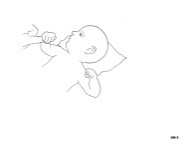 YesNoDKA3Does the child recognize you or other family members (e.g., smiling when they enter a place or moving towards them)?YesNoDKA4Does the child show an interest in new objects by trying to put them into her mouth?YesNoDKA5When the child is facedown, can she keep her head and chest up, using only her hands and arms for support?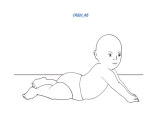 YesNoDKA6Is the child able to pick up a small object using only one hand (e.g. a small toy or small stone)?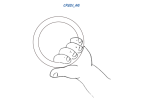 YesNoDKA7When the child is lying belly up, does she grab her foot?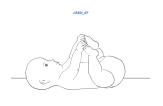 YesNoDKA8Does the child look at an object when someone says "look!" and points at it?YesNoDKA9Does the child look at an object of interest when it is removed from her field of view or hidden from her (e.g., placed under a cover, behind another object)?YesNoDKA10Does the child move or change position intentionally to grab objects that are out of her reach?YesNoDKA11Does the child play by banging an object on the floor or table?YesNoDKA12Can the child remain in the sitting position without help or support for more than a few seconds?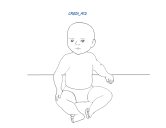 YesNoDKA13Can the child grab and eat small pieces of food with her fingers?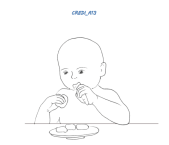 YesNoDKA14Can the child transfer a small object from one hand to another (e.g., small toy or small stone)?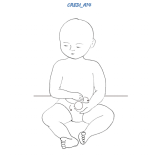 YesNoDKA15Is the child able to use gestures to indicate what she wants (e.g., puts her arms up when she wants to be picked up or points to water)?YesNoDKA16Can the child crawl, roll or crawl forward alone?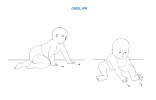 YesNoDKA17Can the child throw a small ball or small stone ahead?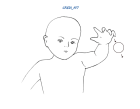 YesNoDKA18Can a child pick up and throw a small object (e.g., a small toy or small stone) into a bucket or bowl while sitting up?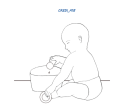 YesNoDKA19Can the child say one or more words (e.g., names such as “mama” or “ba” for ball)?YesNoDKA20Can the child walk a few steps while holding onto a person or object (e.g., wall or furniture)?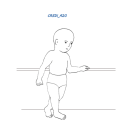 YesNoDKItem #ItemImageAnswerAnswerAnswerB1Is the child able to pick up a small object using only one hand (e.g., a small toy or small stone)?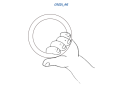 YesNoDKB2Does the child play by banging an object on the floor or table? YesNoDKB3Does the child move or intentionally change position to pick up objects that are out of her reach? YesNoDKB4Does the child look at an object of interest when it is removed from her field of view or hidden from her (e.g., placed under a cover, behind another object)?YesNoDKB5Can the child remain in the sitting position without help or support for more than a few seconds?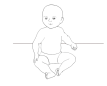 YesNoDKB6Does the child look at an object when someone says “look!” and points at it?YesNoDKB7Can the child grab and eat small pieces of food with her fingers?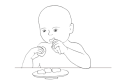 YesNoDKB8Can the child crawl, roll or crawl forward alone?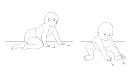 YesNoDKB9Can the child transfer a small object from one hand to another (e.g., small toy or small stone)?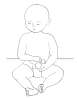 YesNoDKB10Is the child able to use gestures to indicate what she wants (e.g., puts her arms up when she wants to be picked up or points to water)? YesNoDKB11Can a child pick up and throw a small object (e.g., a small toy or small stone) into a bucket or bowl while sitting up?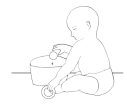 YesNoDKB12Can the child throw a small ball or small stone ahead?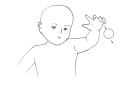 YesNoDKB13Can the child say one or more words (e.g., names like “mama” or “ba” for ball)?YesNoDKB14Does the child ask for your help using signs or words when she cannot do something by herself (e.g., picking up an object that is placed too high)?YesNoDKB15Can the child walk a few steps while holding onto a person or object (e.g., wall or furniture)?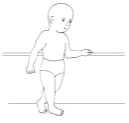 YesNoDKB16Can the child follow simple directions (e.g., “get up” or “come here”)?YesNoDKB17Can the child stand upright without holding onto something or receiving support?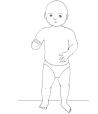 YesNoDKB18Can the child point to a person or object when someone asks about it/them (e.g., “Where is Mom?” Or “Where is the ball?”)?YesNoDKB19Can the child climb on objects such as a chair or a bench?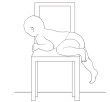 YesNoDKB20Can the child kick a ball or a round object?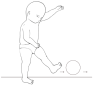 YesNoDKItem #ItemImageAnswerAnswerAnswerC1Can the child stand upright without holding onto something or receiving support?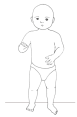 YesNoDKC2Can the child follow simple directions (e.g., “get up” or “come here”)?YesNoDKC3Does the child mimic other people's behavior (e.g., washing hands or dishes)?YesNoDKC4Can the child climb on objects such as a chair or a bench?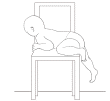 YesNoDKC5Is the child gentle to younger children (e.g., talking to them gently, touching other children carefully)?YesNoDKC6Is the child curious to learn new things (e.g., asking questions or exploring a new area)?YesNoDKC7Can the child point to a person or object when someone asks about it/them (e.g., “Where is Mom?” Or “Where is the ball?”)?YesNoDKC8Can the child kick a ball or a round object?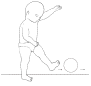 YesNoDKC9Does the child include other people in her plays (e.g., playing with interactive games, with other children)?YesNoDKC10Does the child show empathy or feelings when others are sad or hurt?YesNoDKC11Can the child run a few steps without falling or bumping into objects?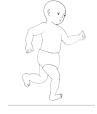 YesNoDKC12Can the child drink from a cup without a lid alone, without spilling?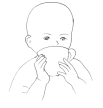 YesNoDKC13Can the child stack three or more objects (e.g., blocks, cups, bottle caps)?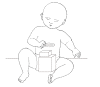 SimNoNSC14Is the child able to answer questions (e.g., “Do you want water?”) by saying “yes” or “no” instead of gesturing or nodding? SimNoNSC15Does the child play using objects as if they were other things (e.g., to imagine that a bottle is a doll, a stone is a car, or a spoon is a plane)?SimNoNSC16Can the child correctly name at least one family member other than the mother and the father (e.g., name of a brother, sister, aunt, uncle)?SimNoNSC17When the child wants something, can she ask for it by its name (e.g., food, water)?SimNoNSC18Can the child walk backwards?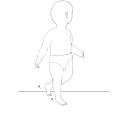 SimNoNSC19If you point to an object (e.g., cup or animal), does the child know how to name it correctly?SimNoNSC20Can the child speak more than 10 separate words (e.g., names such as “mama” or objects such as “ball”)?SimNoNSItem # ItemImageAnswerAnswerAnswerD1Can the child walk backwards?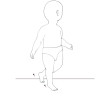 YesNoDKD2When the child wants something, can she ask for it by its name (e.g., food, water)?YesNoDKD3Can the child correctly name at least one family member other than the mother and the father (e.g., name of a brother, sister, aunt, uncle)?YesNoDKD4If you point to an object (e.g., cup or animal), does the child know how to name it correctly?YesNoDKD5Can the child take a piece of clothing off (e.g., take her top off)?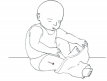 YesNoDKD6Can the child speak more than 10 separate words (e.g., names such as “mama” or objects such as “ball”)?YesNoDKD7Is the child able to tell you when she is tired or hungry?YesNoDKD8Can the child sing a short song or repeat rhyming words (ex: poem) by herself?YesNoDKD9Can the child jump with both feet leaving the ground?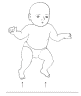 YesNoDKD10Does the child correctly use any of the words: “I”, “you”, “he” or “she’ (e.g., “I go to the store” or “He eats rice”)?YesNoDKD11Can the child can ask questions correctly using some of the words: “What”, “Who”, “Where”, “When”?YesNoDKD12Can the child count up to five objects (e.g., fingers, people)?YesNoDKD13Can the child speak using sentences with 3 or 4 words together (e.g., “I want water” or “The house is big”)?YesNoDKD14If you show the child two objects or people of different sizes, can she tell which  object is the small one, and which is the large one?YesNoDKD15Can the child identify at least one color (e.g., red, blue, yellow)?YesNoDKD16Can the child explain in words what ordinary objects, such as a cup and chair, are for?YesNoDKD17If you ask the child to give you three objects (e.g., stone, beans), does the child give you the correct amount?YesNoDKD18If you point to an object,  can the child correctly use the words “over”, “inside” or “below” to describe where it is (e.g. “The cup is on the table” instead of “The cup is in the table”)?YesNoDKD19Does the child ask about familiar people other than parents when they are not present (e.g., “Where is the neighbor?”)?YesNoDKD20Does the child ask “why” questions (e.g., “Why are you tall?”)?YesNoDKItem #ItemImageAnswerAnswerAnswerE1If you point to an object (e.g., cup or animal), does the child know how to name it correctly?YesNoDKE2Can the child speak more than 10 separate words (e.g., names such as “mama” or objects such as “ball”)?YesNoDKE3Can the child sing a short song or repeat rhyming words (ex: poem) by herself?YesNoDKE4Can the child jump with both feet leaving the ground?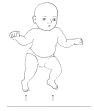 YesNoDKE5Can the child speak using sentences with 3 or 4 words together (e.g., “I want water” or “The house is big”)?YesNoDKE6Can the child can ask questions correctly using some of the words: “What”, “Who”, “Where”, “When”?YesNoDKE7Does the child correctly use any of the words: “I”, “you”, “he” or “she’ (e.g., “I go to the store” or “He eats rice”)?YesNoDKE8Does the child ask about familiar people other than parents when they are not present (e.g., “Where is the neighbor?”)?YesNoDKE9Can the child count up to five objects (e.g., fingers, people)?YesNoDKE10Can the child identify at least one color (e.g., red, blue, yellow)?YesNoDKE11Does the child often kick, bite or hit other children or adults?YesNoDKE12If you show the child two objects or people of different sizes, can she tell which  object is the small one, and which is the large one?YesNoDKE13Does the child become isolated / reserved or embarrassed in new situations?YesNoDKE14If you point to an object,  can the child correctly use the words “over”, “inside” or “below” to describe where it is (e.g. “The cup is on the table” instead of “The cup is in the table”)?YesNoDKE15Does the child ask “why” questions (e.g., “Why are you tall?”)?YesNoDKE16If you ask the child to give you three objects (e.g., stone, beans), does the child give you the correct amount?YesNoDKE17Can the child explain in words what ordinary objects, such as a cup and chair, are for?YesNoDKE18Can the child put on clothes or a few pieces of clothing alone (e.g. putting on pants or a shirt without help)?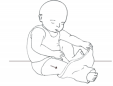 YesNoDKE19Can the child tell what others like and dislike (e.g., “Mom does not like fruit”, “Dad likes football”)?YesNoDKE20Can the child talk about things that happened in the past using the correct language (e.g., “Yesterday I played with my friends” or “Last week she went to the supermarket”)?YesNoDKItem #ItemImageAnswerAnswerAnswerF1Can the child speak more than 10 separate words (e.g., names such as “mama” or objects such as “ball”)?YesNoDKF2Can the child jump with both feet leaving the ground?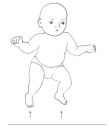 YesNoDKF3Can the child speak using sentences with 3 or 4 words together (e.g., “I want water” or “The house is big”)?YesNoDKF4Can the child sing a short song or repeat rhyming phrases (ex: poem) alone?YesNoDKF5Can the child can ask questions correctly using some of the words: “What”, “Who”, “Where”, “When”? YesNoDKF6Does the child ask about familiar people other than parents when they are not present (e.g., “Where is the neighbor?”)?YesNoDKF7Does the child correctly use any of the words: “I”, “you”, “he” or “she’ (e.g., “I go to the store” or “He eats rice”)?YesNoDKF8Can the child count up to five objects (e.g., fingers, people)?YesNoDKF9Can the child identify at least one color (e.g., red, blue, yellow)?YesNoDKF10If you show the child two objects or people of different sizes, can she tell which  object is the small one, and which is the large one?YesNoDKF11If you point to an object,  can the child correctly use the words “over”, “inside” or “below” to describe where it is (e.g. “The cup is on the table” instead of “The cup is in the table”)?YesNoDKF12Can the child explain in words what ordinary objects, such as a cup and chair, are for?YesNoDKF13Can the child put on clothes or a few pieces of clothing alone (e.g. putting on pants or a shirt without help)?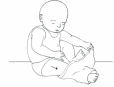 YesNoDKF14Does the child ask “why” questions (e.g., “Why are you tall?”)?YesNoDKF15If you ask the child to give you three objects (e.g., stone, beans), does the child give you the correct amount?YesNoDKF16Does the child often kick, bite or hit other children or adults?YesNoDKF17Does the child become isolated / reserved or embarrassed in new situations?YesNoDKF18Does the child  often act impulsively or without thinking (e.g., running out into the street without looking)?YesNoDKF19Can the child tell what others like and dislike (e.g., “Mom does not like fruit”, “Dad likes football”)?YesNoDKF20Can the child talk about things that happened in the past using the correct language (e.g., “Yesterday I played with my friends” or “Last week she went to the supermarket”)?YesNoDK